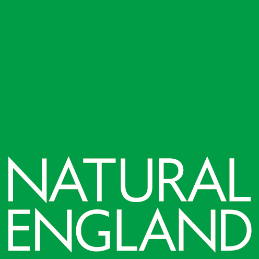 Nature for Climate Peatland Grant SchemeAnnex F. Template for Detailed Site Restoration Proposals 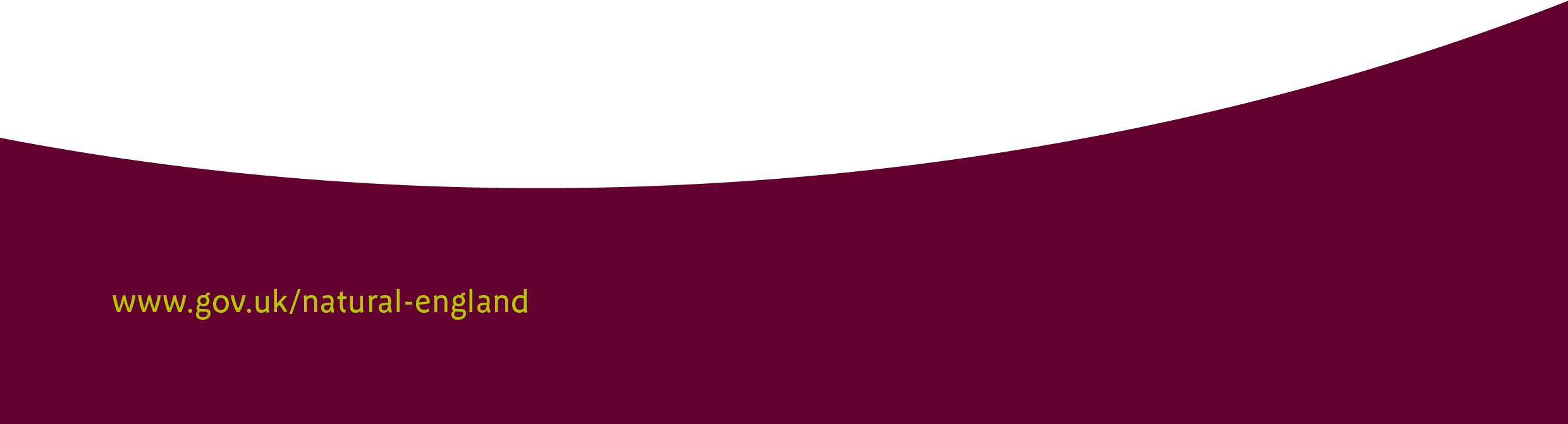 Further Supporting Information & AppendicesNotes for UseThis template must be used for detailed site-specific restoration proposals. This must include all sites where possible and Year 1 sites (work commencing April 2022-March 2023) as a minimum. Infill and expand text boxes as required.There are character limits for some answers, these will be stated where applicable and include spaces. You will not be able to enter more than this limit.Please submit as a word document and do not convert to PDF.If you wish to expand on any answers or provide further information, please use the further supporting information section at the end.  Tables and images cannot be inserted into some of the below form-fields, these can however be added within the Supporting Information and referenced.In the sections titled Work Plan, Monitoring Plan, Restoration Trajectory, Further Supporting Information & Appendices, the form will allow you to enter data of any format including tables, pictures etc. Notes for UseThis template must be used for detailed site-specific restoration proposals. This must include all sites where possible and Year 1 sites (work commencing April 2022-March 2023) as a minimum. Infill and expand text boxes as required.There are character limits for some answers, these will be stated where applicable and include spaces. You will not be able to enter more than this limit.Please submit as a word document and do not convert to PDF.If you wish to expand on any answers or provide further information, please use the further supporting information section at the end.  Tables and images cannot be inserted into some of the below form-fields, these can however be added within the Supporting Information and referenced.In the sections titled Work Plan, Monitoring Plan, Restoration Trajectory, Further Supporting Information & Appendices, the form will allow you to enter data of any format including tables, pictures etc. Notes for UseThis template must be used for detailed site-specific restoration proposals. This must include all sites where possible and Year 1 sites (work commencing April 2022-March 2023) as a minimum. Infill and expand text boxes as required.There are character limits for some answers, these will be stated where applicable and include spaces. You will not be able to enter more than this limit.Please submit as a word document and do not convert to PDF.If you wish to expand on any answers or provide further information, please use the further supporting information section at the end.  Tables and images cannot be inserted into some of the below form-fields, these can however be added within the Supporting Information and referenced.In the sections titled Work Plan, Monitoring Plan, Restoration Trajectory, Further Supporting Information & Appendices, the form will allow you to enter data of any format including tables, pictures etc. Notes for UseThis template must be used for detailed site-specific restoration proposals. This must include all sites where possible and Year 1 sites (work commencing April 2022-March 2023) as a minimum. Infill and expand text boxes as required.There are character limits for some answers, these will be stated where applicable and include spaces. You will not be able to enter more than this limit.Please submit as a word document and do not convert to PDF.If you wish to expand on any answers or provide further information, please use the further supporting information section at the end.  Tables and images cannot be inserted into some of the below form-fields, these can however be added within the Supporting Information and referenced.In the sections titled Work Plan, Monitoring Plan, Restoration Trajectory, Further Supporting Information & Appendices, the form will allow you to enter data of any format including tables, pictures etc. Notes for UseThis template must be used for detailed site-specific restoration proposals. This must include all sites where possible and Year 1 sites (work commencing April 2022-March 2023) as a minimum. Infill and expand text boxes as required.There are character limits for some answers, these will be stated where applicable and include spaces. You will not be able to enter more than this limit.Please submit as a word document and do not convert to PDF.If you wish to expand on any answers or provide further information, please use the further supporting information section at the end.  Tables and images cannot be inserted into some of the below form-fields, these can however be added within the Supporting Information and referenced.In the sections titled Work Plan, Monitoring Plan, Restoration Trajectory, Further Supporting Information & Appendices, the form will allow you to enter data of any format including tables, pictures etc. Notes for UseThis template must be used for detailed site-specific restoration proposals. This must include all sites where possible and Year 1 sites (work commencing April 2022-March 2023) as a minimum. Infill and expand text boxes as required.There are character limits for some answers, these will be stated where applicable and include spaces. You will not be able to enter more than this limit.Please submit as a word document and do not convert to PDF.If you wish to expand on any answers or provide further information, please use the further supporting information section at the end.  Tables and images cannot be inserted into some of the below form-fields, these can however be added within the Supporting Information and referenced.In the sections titled Work Plan, Monitoring Plan, Restoration Trajectory, Further Supporting Information & Appendices, the form will allow you to enter data of any format including tables, pictures etc. Notes for UseThis template must be used for detailed site-specific restoration proposals. This must include all sites where possible and Year 1 sites (work commencing April 2022-March 2023) as a minimum. Infill and expand text boxes as required.There are character limits for some answers, these will be stated where applicable and include spaces. You will not be able to enter more than this limit.Please submit as a word document and do not convert to PDF.If you wish to expand on any answers or provide further information, please use the further supporting information section at the end.  Tables and images cannot be inserted into some of the below form-fields, these can however be added within the Supporting Information and referenced.In the sections titled Work Plan, Monitoring Plan, Restoration Trajectory, Further Supporting Information & Appendices, the form will allow you to enter data of any format including tables, pictures etc. Notes for UseThis template must be used for detailed site-specific restoration proposals. This must include all sites where possible and Year 1 sites (work commencing April 2022-March 2023) as a minimum. Infill and expand text boxes as required.There are character limits for some answers, these will be stated where applicable and include spaces. You will not be able to enter more than this limit.Please submit as a word document and do not convert to PDF.If you wish to expand on any answers or provide further information, please use the further supporting information section at the end.  Tables and images cannot be inserted into some of the below form-fields, these can however be added within the Supporting Information and referenced.In the sections titled Work Plan, Monitoring Plan, Restoration Trajectory, Further Supporting Information & Appendices, the form will allow you to enter data of any format including tables, pictures etc. Notes for UseThis template must be used for detailed site-specific restoration proposals. This must include all sites where possible and Year 1 sites (work commencing April 2022-March 2023) as a minimum. Infill and expand text boxes as required.There are character limits for some answers, these will be stated where applicable and include spaces. You will not be able to enter more than this limit.Please submit as a word document and do not convert to PDF.If you wish to expand on any answers or provide further information, please use the further supporting information section at the end.  Tables and images cannot be inserted into some of the below form-fields, these can however be added within the Supporting Information and referenced.In the sections titled Work Plan, Monitoring Plan, Restoration Trajectory, Further Supporting Information & Appendices, the form will allow you to enter data of any format including tables, pictures etc. Notes for UseThis template must be used for detailed site-specific restoration proposals. This must include all sites where possible and Year 1 sites (work commencing April 2022-March 2023) as a minimum. Infill and expand text boxes as required.There are character limits for some answers, these will be stated where applicable and include spaces. You will not be able to enter more than this limit.Please submit as a word document and do not convert to PDF.If you wish to expand on any answers or provide further information, please use the further supporting information section at the end.  Tables and images cannot be inserted into some of the below form-fields, these can however be added within the Supporting Information and referenced.In the sections titled Work Plan, Monitoring Plan, Restoration Trajectory, Further Supporting Information & Appendices, the form will allow you to enter data of any format including tables, pictures etc. Notes for UseThis template must be used for detailed site-specific restoration proposals. This must include all sites where possible and Year 1 sites (work commencing April 2022-March 2023) as a minimum. Infill and expand text boxes as required.There are character limits for some answers, these will be stated where applicable and include spaces. You will not be able to enter more than this limit.Please submit as a word document and do not convert to PDF.If you wish to expand on any answers or provide further information, please use the further supporting information section at the end.  Tables and images cannot be inserted into some of the below form-fields, these can however be added within the Supporting Information and referenced.In the sections titled Work Plan, Monitoring Plan, Restoration Trajectory, Further Supporting Information & Appendices, the form will allow you to enter data of any format including tables, pictures etc. Notes for UseThis template must be used for detailed site-specific restoration proposals. This must include all sites where possible and Year 1 sites (work commencing April 2022-March 2023) as a minimum. Infill and expand text boxes as required.There are character limits for some answers, these will be stated where applicable and include spaces. You will not be able to enter more than this limit.Please submit as a word document and do not convert to PDF.If you wish to expand on any answers or provide further information, please use the further supporting information section at the end.  Tables and images cannot be inserted into some of the below form-fields, these can however be added within the Supporting Information and referenced.In the sections titled Work Plan, Monitoring Plan, Restoration Trajectory, Further Supporting Information & Appendices, the form will allow you to enter data of any format including tables, pictures etc. Site SummarySite SummarySite SummarySite SummarySite SummarySite SummarySite SummarySite SummarySite SummarySite SummarySite SummarySite SummarySite Name:County:Specific Location(6 figure):Lat.Lat.Lat.Lat.Lat.Lat.Long.Long.Long.Long.SHP. File included?Specific Location(6 figure):Site Size (ha):Site Peat Condition (If multiple select more prevalent condition:Date Work is Commencing (approx.):Year and QuarterYear and QuarterYear and QuarterYear and QuarterYear and QuarterYear and QuarterYear and QuarterYear and QuarterYear and QuarterYear and QuarterYear and QuarterDate Work is Commencing (approx.):Date Works End (approx.)Year and QuarterYear and QuarterYear and QuarterYear and QuarterYear and QuarterYear and QuarterYear and QuarterYear and QuarterYear and QuarterYear and QuarterYear and QuarterDate Works End (approx.)Landowner:Landowner Name:Landowner Name:Landowner Name:Landowner Name:Landowner Name:Landowner Name:Has landowner verification & permission been secured?Has landowner verification & permission been secured?Has landowner verification & permission been secured?Has landowner verification & permission been secured?Has landowner verification & permission been secured?Landowner:Landowner Name:Landowner Name:Landowner Name:Landowner Name:Landowner Name:Landowner Name:YesYesNoNoNoLandowner:Managing Agent (if different):Is the site Commons Land?YesNoNoUnknownUnknownUnknownDetails if ApplicableDetails if ApplicableDetails if ApplicableDetails if ApplicableDetails if ApplicableIs the site Commons Land?Historic Environment Features:Designated HEDesignated HEDesignated HEDesignated HENon-designated HE featuresNon-designated HE featuresNon-designated HE featuresSHINE (Live agr-environment only)SHINE (Live agr-environment only)SHINE (Live agr-environment only)SHINE (Live agr-environment only)Historic Environment Features:Protected Site Designations and Name:SSSI NameSSSI NameSAC NameSAC NameSAC NameSPA NameSPA NameSPA NameSPA NameOther Designation i.e. LWS or SNCIOther Designation i.e. LWS or SNCIProtected Site Designations and Name:Protected Site Designations and Name:SSSI Unit(s) & ConditionSSSI Unit(s) & ConditionSSSI Unit(s) & ConditionSSSI Unit(s) & ConditionSSSI Unit(s) & ConditionSSSI Unit(s) & ConditionSSSI Unit(s) & ConditionSSSI Unit(s) & ConditionSSSI Unit(s) & ConditionSSSI Unit(s) & ConditionSSSI Unit(s) & ConditionProtected Site Designations and Name:Protected Site Designations and Name:Protected Site Designations and Name:Protected Site Designations and Name:Protected Site Designations and Name:Protected Site Designations and Name:Protected Site Designations and Name:Protected Site Designations and Name:Protected Site Designations and Name:Protected Site Designations and Name:Protected Site Designations and Name:Protected Site Designations and Name:Landscape Designation:National Park NameNational Park NameNational Park NameNational Park NameNational Park NameNational Park NameAONB NameAONB NameAONB NameAONB NameAONB NameLandscape Designation:Agri-environment scheme Ref. (if known)Reference CodeReference CodeReference CodeReference CodeN/AN/AN/AUnknownUnknownUnknownUnknownAgri-environment scheme Ref. (if known)Pre-app Dialog with Natural England on Protected Sites Undertaken:YesNoN/ANotesPre-app Dialog with Natural England on Protected Sites Undertaken:Pre-app Dialog on Historic Environment Features Undertaken:YesNoN/ANotesPre-app Dialog on Historic Environment Features Undertaken:Supporting Information Appended/IncludedIf not appended to this document, attachments should be uploaded with the filename “28469_Your company name_Tech QE02_and the name of your attachment.” Supporting Information Appended/IncludedIf not appended to this document, attachments should be uploaded with the filename “28469_Your company name_Tech QE02_and the name of your attachment.” Supporting Information Appended/IncludedIf not appended to this document, attachments should be uploaded with the filename “28469_Your company name_Tech QE02_and the name of your attachment.” Supporting DocumentNotesCheckboxSite mapRestoration map showing the site boundary, features to be restored and activities to be undertakenSite Access map showing access points, access routes and relevant mitigation i.e. protected sites & HE mitigationBiosecurity Donor Site Information Form (if necessary)Stand-alone Historic Environment Assessment (Guidance located in Annex 5 of guidance for applicants)Historic Environment Assessment MapsBaseline broad vegetation cover map (optional)Baseline peat depth map (optional)Expected restoration trajectory (using table in Annex 3 or own format if preferred)Monitoring plan sampling locations mapLandowner declaration / permission forms (if necessary) Site Background including Aims & ObjectivesPlease provide:Brief information on the site including the baseline data collected, the aims and objectives of restoration and any associated constraints.  Character limit 9500. Approx. 2 pages. Restoration Proposals Please provide:A breakdown of each restoration methodology proposed for the site with justification for the techniques proposed, including details of how the whole peatland hydrological unit will be addressed. Any maps should be uploaded as supporting documents or appended to the end of this document.A breakdown of any proposed operations not directly linked to restoration but considered necessary to carry out a methodology, for example protected sites or HEA mitigation due to constraints imposed by a permitting authority.Character limit 14500. Approx. 3 pages.Restoration Technique SummaryRestoration Technique SummaryRestoration Technique SummaryRestoration Technique SummaryRestoration Technique SummaryRestoration Technique SummaryRestoration Technique Summaryi.e.Gully reprofiling 1298 mEquipment & Capital Items RequiredEquipment & Capital Items RequiredEquipment & Capital Items RequiredEquipment & Capital Items RequiredEquipment & Capital Items RequiredEquipment & Capital Items RequiredEquipment & Capital Items RequiredSite Access & Protected Site Mitigation Provide information on:Details of site access. Any maps should be uploaded as supporting documents or appended to the end of this document.Any incorporated mitigation measures to mitigate impacts to habitats or features including but not limited to biosecurity measures, vehicular mitigation, airlifting mitigation, low ground pressure vehicles, routes for avoidance of sensitive habitat areas, the use of bog mats, re-fuelling & storage of materials etc.Character limit 6000. Approx. 1.5 pages. Consents, Permissions, Historic Environment & Protected SpeciesProvide information on:Any permissions required for the project. If required, indicate how and when these will be obtained or provide evidence they have been obtained e.g. Forestry Commission: Tree Felling Licences, Ordinary Water Course Consent , Planning permission or permitted development rights etc.Will any PRoW or open access land be affected by the works? Any there any existing protected sites permissions which are applicable to the work?If protected species are present on site, the actions taken to protect those species and avoid/mitigate impacts to comply with legislation.Evidence that historic environment elements have been considered and if present, the actions taken to protect these features and avoid/mitigate impacts to comply with legislation. Any maps or HE Assessment should be uploaded as supporting documents or appended to the end of this document.Character limit 14500. Approx. 3 pages. Work Plan  Please provide:A site-specific work plan, including yearly timetable/Gantt chart, restoration activities and key deliverables/milestones with a clear delivery path towards intended outputs and outcomes (restoration, monitoring and reporting).  Monitoring Plan  You must provide:Details of the site-specific monitoring plan, including details of the monitoring methods and, number and location of sampling points (any maps should be uploaded as supporting documents or appended to the end of this document). Details of existing research and monitoring on sites.Details of monitoring equipment to be purchasedMonitoring summaryMonitoring summaryMonitoring summaryMonitoring summaryNumber of sampling pointsTiming of samplingFrequency of samplingPeat depth:Surface-level rods:Dipwells (and automated loggers):10m vegetation quadrats:2m vegetation quadrats:Fixed point photography:Restoration Trajectory  Please provide:An expected restoration trajectory over the next 50 years for each site using table in Annex 3 or own format if preferred. This can also be uploaded as a supporting document if preferred. The standard peat condition categories should be used. 